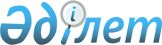 Шешімнің күші жойылған деп тану туралыАтырау облысы Индер ауданы мәслихатының 2016 жылғы 11 шілдедегі № 25-VI шешімі      "Қазақстан Республикасындағы жергілікті мемлекеттік басқару және өзін-өзі басқару туралы" Қазақстан Республикасының 2001 жылғы 23 қаңтардағы Заңының 7-бабына, "Құқықтық актілер туралы" Қазақстан Республикасының 2016 жылғы 6 сәуірдегі Заңының 27-бабына сәйкес аудандық мәслихат ШЕШІМ ҚАБЫЛДАДЫ:

      1. Индер аудандық мәслихатының 2015 жылғы 25 қарашадағы № 318-V "Индер аудандық мәслихатының аппараты" мемлекеттік мекемесінің Ережесін бекіту туралы" шешімінің (нормативтік құқықтық актілерді мемлекеттік тіркеудің тізілімінде № 3393 санымен тіркелген, аудандық "Дендер" газетінде 2015 жылғы 31 желтоқсанда жарияланған) күші жойылған деп танылсын.

      2. Шешім қол қойылған күннен бастап қолданысқа енгізіледі. 


					© 2012. Қазақстан Республикасы Әділет министрлігінің «Қазақстан Республикасының Заңнама және құқықтық ақпарат институты» ШЖҚ РМК
				
      Аудандық мәслихаттың
кезектен тыс ІІІ сессиясының
төрағасы

Ғ. Зайдекенов

      Аудандық мәслихат
хатшысы

Б. Сапаров
